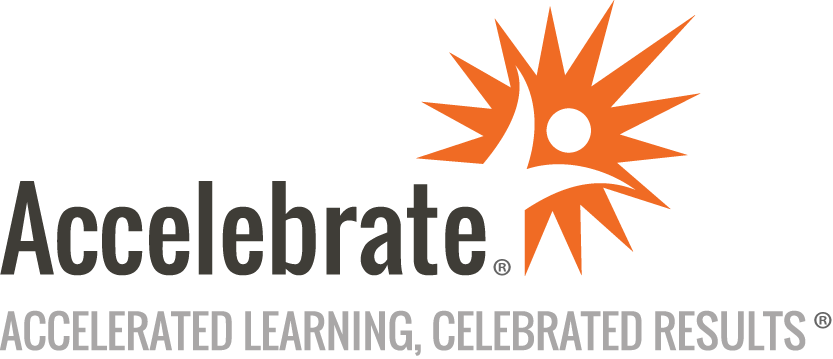 Six Sigma Green BeltCourse Number: SIX-104
Duration: 8 daysOverviewThis Six Sigma Green Belt training course takes attendees from white to green belt, covering the entire DMAIC (Define, Measure, Analyze, Improve, and Control) methodology incorporating Minitab Statistical Software.  Globally recognized certification for Lean Six Sigma Green Belt is achieved by applying the DMAIC roadmap to improving an organization's process. Remote coaching by the Master Black Belt instructor is included through the initial project completion and certification (up to 3 hours of support).Note: This Green Belt course is conducted over two 4-day sessions (8 full training days in all) of training with a 3-4 week break between sessions.PrerequisitesNo experience is presumed, however, the ability to apply DMAIC roadmap on a process improvement project in the attendee's work environment is required for certification.MaterialsAll Six Sigma training students receive comprehensive courseware.Software Needed on Each Student PCMinitab (attendees can download the free 30-day trial).ObjectivesUnderstand the DMAIC roadmapDefine the problem, the process associated with the problem, metrics for measuring success, and the business value of the projectDefine a support structure and its roles and responsibilitiesEstablish an existing process flowApply the cause and effects matrixIdentify high-risk relationships to help mitigate the risk of failureUnderstand how the properties of the normal distribution are linked to the concept of variabilityAnalyze data with Minitab softwareUse graphical and analytical techniques to conduct basic data analysisUnderstand the general types of variabilityInterpret a standard Control ChartConstruct and complete a Measurement Systems Analysis (MSA) for various measurement situationsUnderstand the natural variation of the processOutlineLean Six Sigma Overview A brief history of both Lean and Six Sigma process improvement methodologiesThe process improvement structureThe DMAIC roadmapInefficiency and ineffectiveness of processes that are linked to the Lean Six Sigma methodologyDefining Phase and Project Selection Definition, scoping, and selectionDefining projectsDefining the problem The Process associated with the ProblemMetrics for measuring successThe business value of the projectSix Sigma Organizational Deployment Defining a support structure with various roles and responsibilities The attributes of the various rolesExpectations of each roleSuccess factors for effectively completing meaningful projectsProcess Variables Mapping Establishing the existing process flow and the steps involved in the processThe contributing factors to the process performanceDetermining the root cause of the variability in the baseline processNot a standard “flowchart”Cause and Effects Matrix  Establishing the factors to address based on their relationships to the process performance measuresFailure Mode and Effects Analysis (FMEA) An in-depth view of the top-ranked factors to determine if they are susceptible to failureEstablishing high-risk environmentsMitigating the risk of failureTypes of Waste Various types of wasteHow to identify wastesMethods that can be taken to reduce wasteBasic Statistics Using statistical approaches to solve the underlying performance problemsMethods for describing data statistically Shape, center, and spread of the data distributionNormal distribution propertiesIntroduction to Statistical Software functions Basic functions, structure, and capabilitiesBasic Quality Tools The graphical and analytical techniques used to conduct basic analysisAnalyzing data sets and searching for root causes of variability DotplotHistogramNormal probability plotTime Series plotPareto diagramsFishbone diagramBoxplotsScatter plotsDescriptive statisticsIntroduction to Statistical Process Control Identifying key events contributing to the variability of the process to set the direction for process improvement General types of variabilityNormal distribution to time series dataInterpreting a standard control chartMeasurement Systems Evaluation Using data to determine the root causes of process performance variability.Constructing and completing a Measurement Systems Analysis (MSA) for various measurement situationsIntroduction to Capability Studies Natural variationDetermining how the process performs in comparison to the customer expectations (specifications)Short- and long-term variabilityMulti-Vari Studies The root cause of the variabilityKey elements for designing and conducting a successful passive data collection studyGraphical analysis techniques for prioritizing which factors to investigate with advanced analytical methodsHypothesis Testing Designing and properly analyzing the various types of hypothesis tests is essential for making well informed decisions.Risk levels for decision errorsDetermining the proper test to utilize and threats to the practical significance of the evaluation may existComparing Groups: One Way ANOVA Use the roadmap for conducting a test and for evaluating the various underlying assumptions affecting the method including the Test for Equal VariancesCorrelation and Regression AnalysisEstablishing the relationship between two continuous type variables can be accomplished through use of correlation.Evaluating the causal relationship using basic Linear Regression techniques and their use in developing a prediction equationChi-Square Test: Proportion Comparisons Testing the proportions of various groups to establish if there is an unusual relationship that existsMulti-Vari Case Study Applying the various Multi-Vari Study data analysis techniquesThe decision process based on information provided using a simulation toolIntroduction to Designed Experiments (DOE) The applicability, concepts, methods for designing and analyzing simple designed experimentsInsights into tools expanded upon in the Black Belt level training course.Mistake Proofing Methods to prevent factors from varying uncontrollably through the use of Mistake Proofing methodsProcess Control Plans Transfer understanding to the process owners and to establish ‘the formula’ for future predictable process performance.Project Documentation Providing a history of the methods, assumptions, analysis, and decisions made throughout the processEstablish the final impact and value of the project on the business.Conclusion